Extensive occupational health and safety, risk management, fire life safety and quality assurance technical and professional experience, of 6 years, for diverse industries to include Healthcare and Construction. In 2012, To May 2017 commenced employment in Riyadh, KSA, as a Health & Safety, Risk Manager in an Obeid Hospital. April, 2011 – January 2012 as a First Aid and Safety (HSE) – Construction Experts Company-Jordan with GAMA.
Developed Middle Eastern professional experience and in-adept knowledge of local GCC legislation and regulatory codes and standards.I Have obtained Bachelor Certification in nurse, Fire Safety Course –High field (UK), IOSH Managing Safely, BLS a certificate. Strong background on Managing Teams, Coaching, Mentoring and successfully running Improvement Programs. I have led the hospital on JCI and CBAHI accreditation with sole responsibility on achieving accreditation status as well sustaining the efforts made.Professional Qualification	Bachelors NurseCBAHI Accredited BLS a certificate approved by the Saudi Heart Association.IOSH Managing Safely.Fire Safety Course –High field (UK).Prepare Master Degree Quality and Safety.Skill Highlights       April, 2012 to May, 2017 Obeid Specialized Hospital Riyadh Kingdom of Saudi Arabia, Position: Health and Safety ManagerResponsibilities:To ensure 8 hospital safety management plans are fully implement, based on evaluation of organizational expertise, applicable law, regulations, and accepted practice; ensures that the hospital and department comply with hospital safety program and local requirements.Responsible for directing the ongoing organization-wide process to collect information about deficiencies and opportunities for improvement in environment of care management programs.Prepares and submits annual management reports for hospital administration.Represents the hospital to regulatory agencies such as JCI, CBAHI, Civil defense, MOH, etc.Serves as Safety Committee Co-chair for both the hospital and the Facilities and Engineering department; consults with staff on a wide variety of safety issues, policies, and concerns including waste management, hazardous material control, and security issues.Implements, with appropriate staff, safety committee recommendations; monitors the effectiveness of the recommendations.Develops, implements, and monitors the safety and training programs for the Facilities & Engineering Department.Maintains training records for the department; ensures that appropriate training is given for hospital staff and contractors.Develops and conducts formal training programs for the hospital and the department covering a variety of areas associated with staff safety, facility environment, disaster preparedness, emergency preparedness, and new programs or regulations.Responds to employee safety concerns by examining safety issues, preparing corrective actions and ensuring appropriate follow-up.Oversees and ensures compliance with certification aspects associated with CBAHI, OSHA and other regulatory agencies not met by other departmental positions.Serve as a resource to departments in developing safe working habits and maintaining a safe working environment.Preparing annually, monthly and weekly safety report.  April, 2011 to February, 2012. Construction Experts Company-JordanPosition: Nursing(ER) and Safety (HSE) site.   Responsibilities Nursing(ER):To provide a routine and emergency medical care service for all employees associated with the project to provide an integrated emergency medical response team to respond to emergencies on the project. Provides first aid treatment to clients suffering from minor injuries, burns, cuts, bruises and abrasions. Provides stabilization, resuscitation and other life support. First aid measures for injuries and illnesses. Operates various equipment and machines for emergency situations, response and airway management. Assesses and stabilizes conditions to improve vital functions of the patient utilizing common sense and good clinical judgment which do not require physician’s evaluation according to establish emergency guidelines. Keeps and maintains the treatment rooms and equipment's to make it functional and reliable, a well prepared emergency room as a whole. Ensures proper care of casualties and establishes procedures to be followed in the event of serious injuries such as a means of obtaining prompt medical and ambulant services. Coordinates and informs the Health, Safety and Environment Department on major injuries and cases attended.Administers and dispenses medications as appropriate from approved list of medications and with proper instructions on how to take it. Identifies and plans clinical materials, supplies and equipment's that are required and raises requisition when needed. Maintains adequate level of stocks of approved supplies of medicines. Collect all data and statistics regarding health standards, medical audits and injury regarding injury reporting. Prepares monthly medical report including man-hour lost, lost time accident, medicine consumptions, medicine stocks and requisition..Responsibilities Safety (HSE) site:      Inspect the department to ensure the workplace meets the various safety requirementsFollow up on any deficiencies noted during inspections, and ensure that they are corrected.Develop all the required documentation, operational checks and reports for the HSE Management Systems including corrective and preventive measures.Provide HSE improvement proposals stating the non-conformance, proposed corrective actions, and plan of implementation.Investigate the root cause HSE complaints put forward by staff members, customers, clients and contractors and report the result to the HSE manager. Follows up to ensure that corrective actions are implemented when necessary and ensures that any certification requirements are complied with.Coordinate and participate in the investigation of accidents and near misses.Review and analyze accidents and near miss incidents and making corrective action and recommendations.Ensure regular emergency response exercises and drills are conducted to ensure the highest level of preparedness in any emergency. Assist in developing and implementing field location emergency response procedures and evacuation plans.Ensure that employees, contractors and site visitors receive HSE induction for operations.Responsible for preparing HSE reports, statistics and presentation related to HSE performanceTo provide a routine and emergency medical care service for all employees associated with the project. Evaluates health risks, health education and first aid training, records keeping and reporting and control of industrial, hygiene and exposure to environmental risks.Responsible for the issuance of PPE.Checking all medicals of employees and other requirements needed for Safety Induction Training.Preparing Health Risk Assessment to all activities in a workplace.……………………………………………………………………………........Seeking a challenging career in a respectable organization, looking forward to Make great achievements, dedicating all the efforts to play a major role in developing my career and the organization as a member of a team…..Updated at 2017/5/31References: Ready upon your request…AMMAR.370550@2freemail.com 	AMMARHealth and Safety ManagerPersonal InformationPersonal InformationPersonal InformationPersonal Information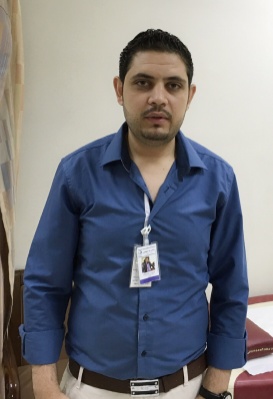  Name Name Name Name::Ammar  Ammar  Ammar  NationalityNationalityNationalityNationality::Jordanian.Jordanian.Jordanian.Resident ofResident ofResident ofResident of::UAEUAEUAEGenderGenderGenderGender::Male.Male.Male.Marital StatusMarital StatusMarital StatusMarital Status::MarriedMarriedMarriedPlace & Date of BirthPlace & Date of BirthPlace & Date of BirthPlace & Date of Birth::Amman Jordan  _30/4/1987Amman Jordan  _30/4/1987Amman Jordan  _30/4/1987Education  InformationEducation  InformationEducation  InformationEducation  InformationEducation  InformationEducation  InformationEducation  InformationEducation  InformationEducation  InformationEducation  InformationEducation  Information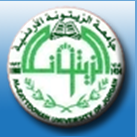 University EducationUniversity EducationUniversity EducationUniversity EducationUniversity EducationUniversity EducationUniversity EducationUniversity EducationUniversity EducationUniversity EducationInstitutionInstitutionInstitutionInstitution::Al Zaytoonah Private University of Jordan.Al Zaytoonah Private University of Jordan.Al Zaytoonah Private University of Jordan.Al Zaytoonah Private University of Jordan.Degree:Degree:Degree:Degree:::Bachelors.Bachelors.Bachelors.Bachelors.MajorMajorMajorMajor::Staff Nursing.Staff Nursing.Staff Nursing.Staff Nursing.LocationLocationLocationLocation::Jordan-Amman.Jordan-Amman.Jordan-Amman.Jordan-Amman.Date of graduationDate of graduationDate of graduationDate of graduation::2010201020102010Leadership/communication skillsPatient Safety/High ReliabilityPerformance ImprovementTeam Building Project ManagementPresenting & TrainingRegulatory ManagementStrategic PlanningAnalytical Skills